NOTES: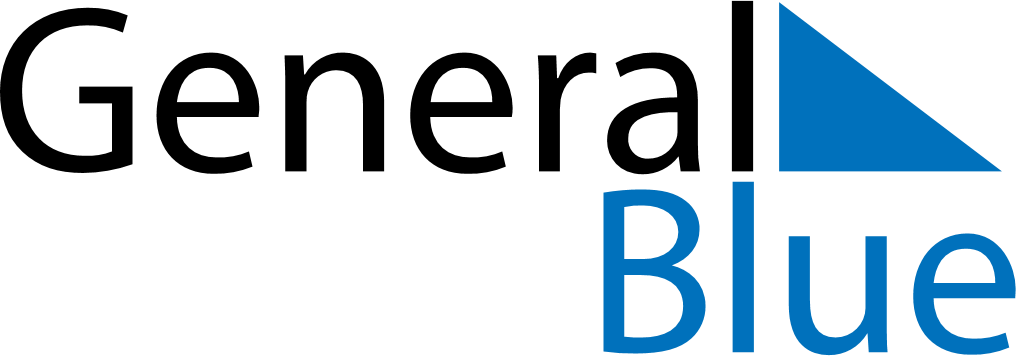 2024 – Q1   2024 – Q1   2024 – Q1   2024 – Q1   2024 – Q1   2024 – Q1   JanuarySundayMondayMondayTuesdayWednesdayThursdayFridaySaturdayJanuary1123456January788910111213January1415151617181920January2122222324252627January2829293031JanuaryFebruarySundayMondayMondayTuesdayWednesdayThursdayFridaySaturdayFebruary123February455678910February1112121314151617February1819192021222324February252626272829FebruaryMarchSundayMondayMondayTuesdayWednesdayThursdayFridaySaturdayMarch12March34456789March1011111213141516March1718181920212223March2425252627282930March31